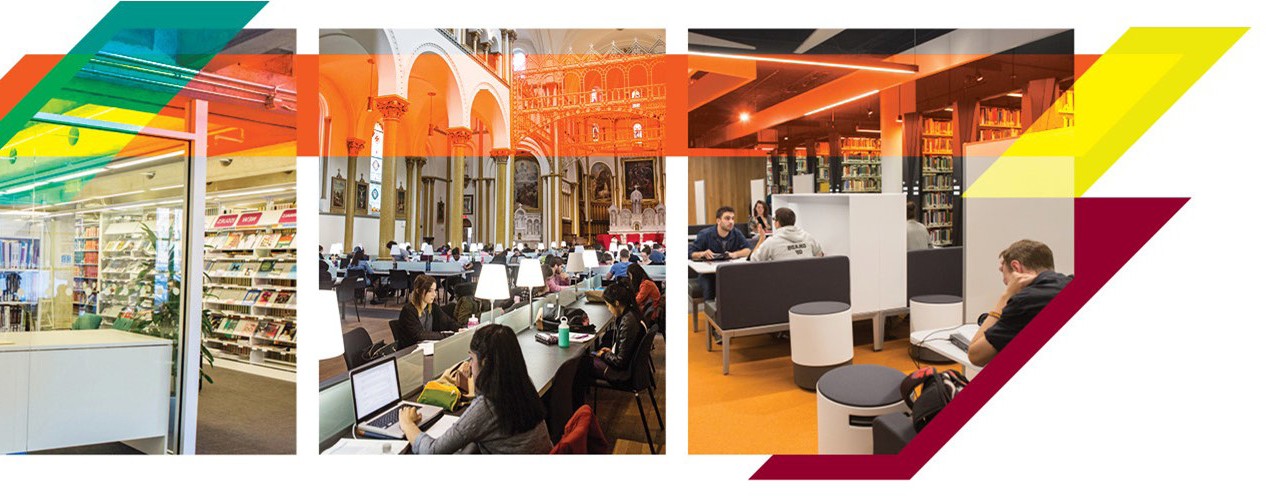 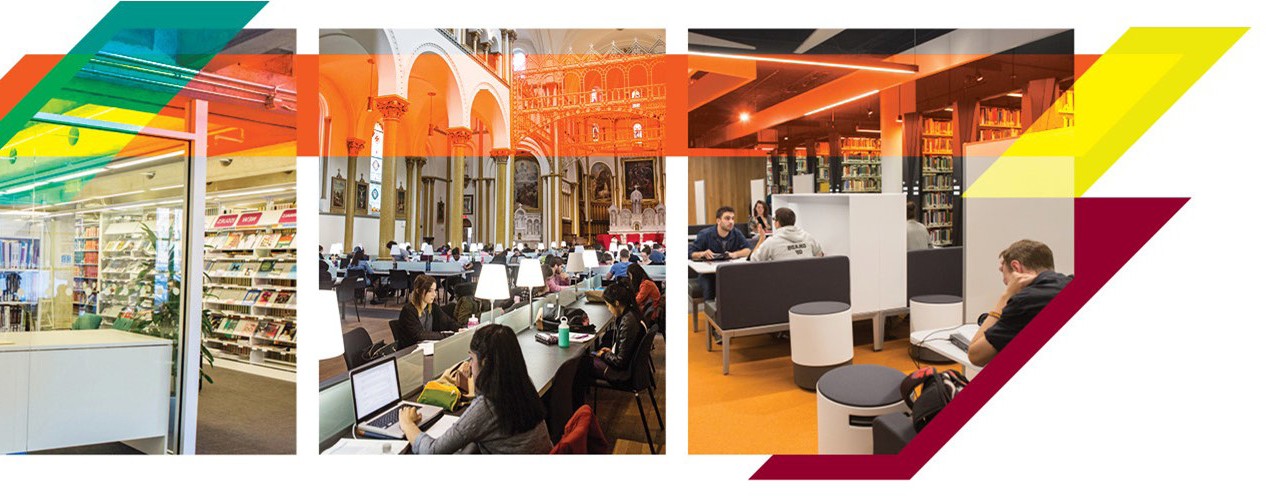 RELI 409METHODOLOGY AND THE STUDY OF RELIGIONLibrary WorkshopGET TING STARTED Online resources to exploreDeveloping Your Search Strategy by Concordia University Library, YouTube video, 7min22, https://youtu.be/6mLjkgkXWAcSearch Smarter, Search Faster by the University of Sydney, YouTube video, 6min53, https://youtu.be/Oa66AxTbjxAACCESSING INFORMATION The world is at your fingertips! The Library offers multiple sources of information. If you have any difficulty finding or accessing a document, contact us. https://library.concordia.ca/help/questions/Library websitehttps://library.concordia.ca/Religions and Cultures Subject Guidehttps://www.concordia.ca/library/guides/religion.htmlSofia Discovery tool https://concordiauniversity.on.worldcat.org/ advancedsearch?queryString=&databaseList= Print books are organized in the Library by call numbers, an alphanumerical identification.Using a Call Number to Find a Book by the University Libraries at Virginia Tech, YouTube video, 2min24, https:// youtu.be/duemCqRqMKADatabases by subjecthttps://library.concordia.ca/find/databases/Databases explored during the workshop: Academic Search Complete and Canadian Newsstream.Google scholarhttps://scholar.google.ca/Courses reservehttps://reserves.concordia.ca/ares/Interlibrary loanshttps://library.concordia.ca/find/interlibrary-loans/Article\ Chapter Scan & deliveryhttps://library.concordia.ca/find/delivery/login.php?target=articleForm.phpFindinghttps://library.concordia.ca/help/guides.php?guid=findingEvaluatinghttps://library.concordia.ca/help/guides.php?guid=evaluatingCitinghttps://library.concordia.ca/help/citing/Ask a Librarianhttps://library.concordia.ca/help/questions/Support for undergraduate studentshttps://library.concordia.ca/help/users/undergraduates/index.php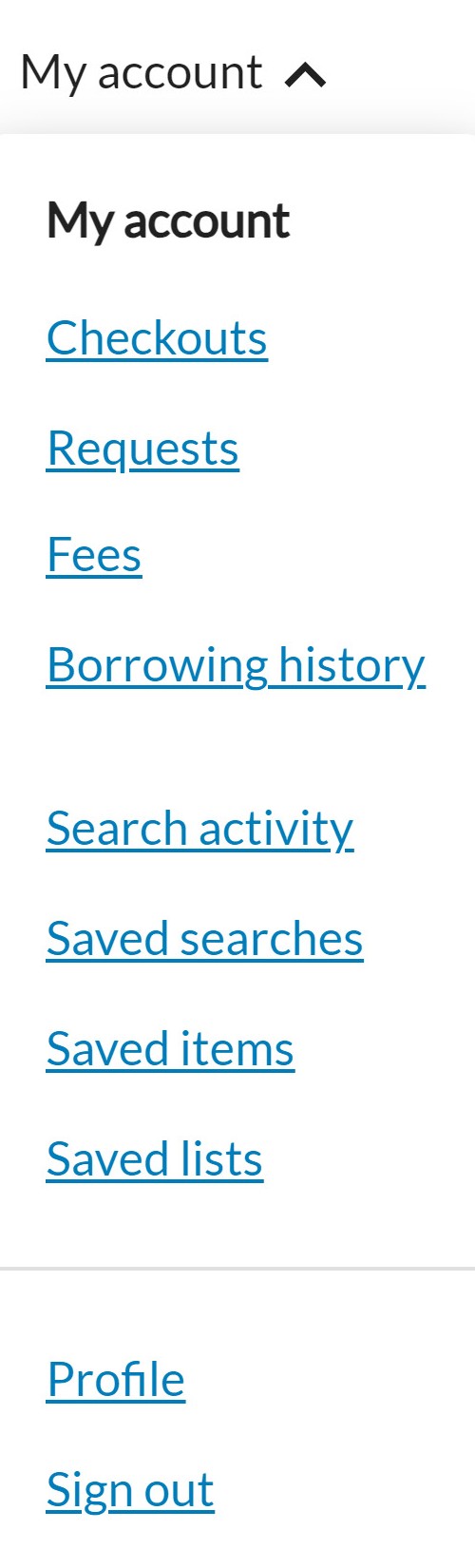 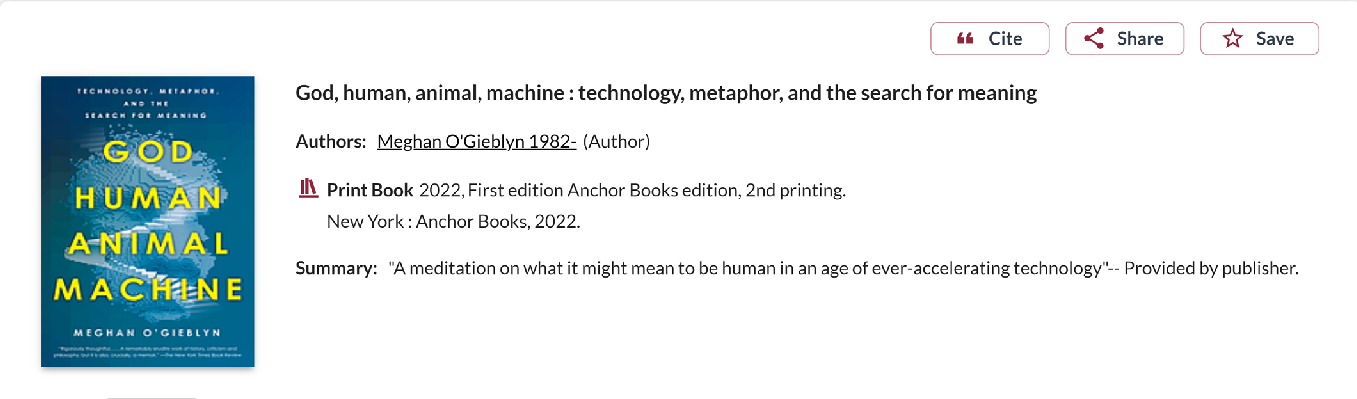 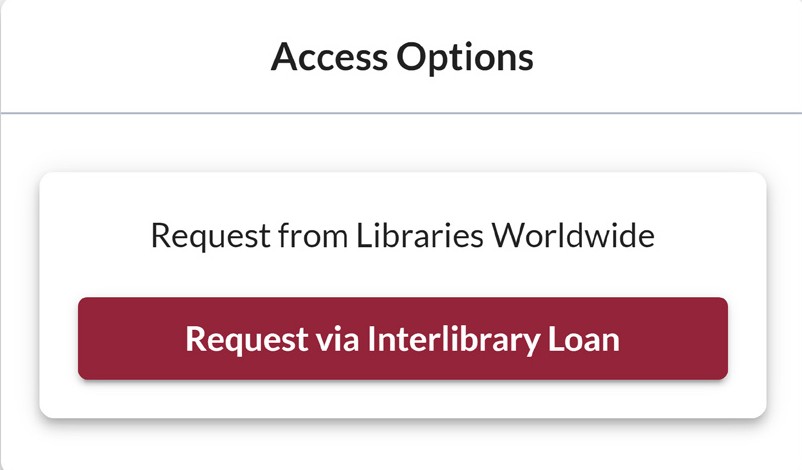 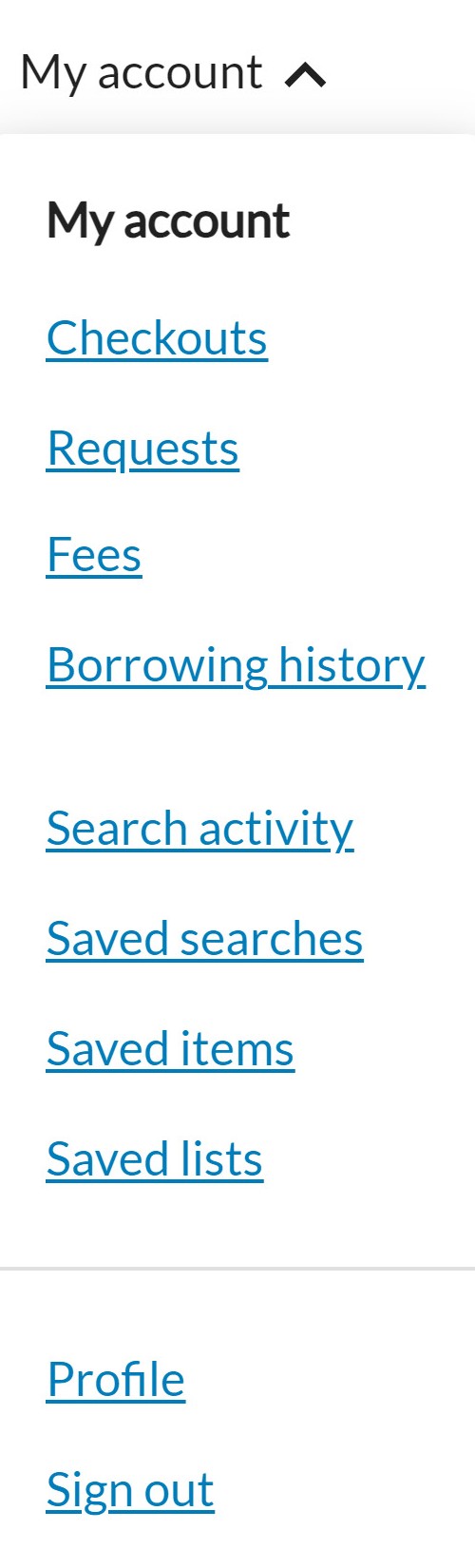 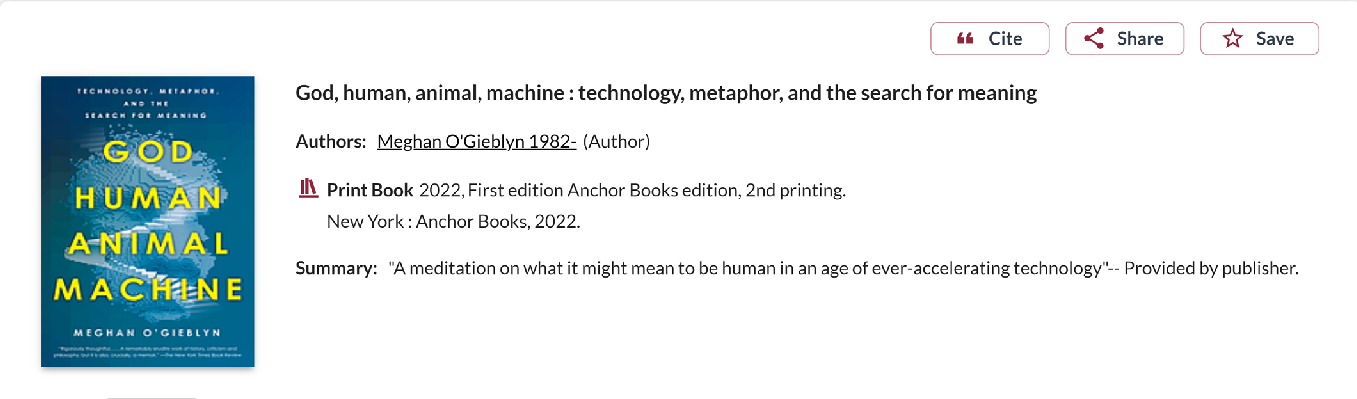 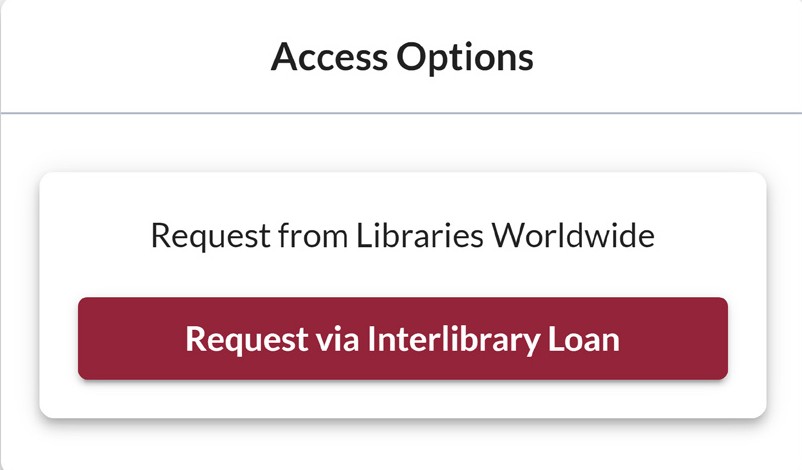 For more information on how to place ILL requests for books, articles and chapter scans, please visit the User guide for the Sofia Discovery tool.This service is available to Concordia undergraduate and graduate students, faculty members and staff.GO FURTHERThe Library also offers a selection of workshops open to the Concordia community (https://library.concordia.ca/help/workshops/). The Library Research Skills tutorial isalso worth exploring if you prefer a self-paced tutorial (https://library.concordia.ca/learn/).This resources handout is available in a digital format on the Religions and Cultures subject guide https://www.concordia.ca/library/guides/religion/courseguide.html 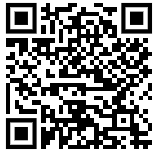 